Уважаемые родители предлагаем Вам рекомендации по организации рабочего места для вашего ребенка.Современный образ жизни, социальные условия, заставляют детей проводить время в положении сидя, что является наименее естественным для человека. Поэтому организация рабочего места очень важный вопрос в обустройстве быта ребенка. Длительное неправильное сидячее положение приводит к тому, что при неравномерной нагрузке на мышечный аппарат ребенка отдельные его сегменты приходится слабое усилие, а на другие – сильное. Формируется ассиметричное развитие осанки.
Можно сказать, что без специальных мер профилактики плохая осанка гарантирована практически каждому ребенку.                                                        Мебель обязательно должна соответствовать росту ребёнка!!!                         Высота стола над уровнем пола
Рост ребёнка (см.) Высота стола (см.)
100-115----------------------46
115-130----------------------52
130-145----------------------58
145-160----------------------64
160-175----------------------70
выше 175--------------------76 
Высота стула
Рост ребёнка (см.) Высота от сидения до пола (см.)
100-115----------------------26
115-130----------------------30
130-145----------------------34
145-160----------------------38
160-175----------------------42
выше 175--------------------46
• Глубина сиденья стула должна быть чуть меньше расстояния от крестца до подколенной ямки.
• Если дома у ребёнка обычный стул с прямой спинкой, то для того чтобы сидеть было удобнее, на уровне вершины поясничного лордоза к спинке стула следует прикрепить небольшой мягкий валик. Тогда при опоре на спинку спина сохраняет естественную форму.•Под ноги подставьте скамеечку такой высоты, чтобы они не болтались и не поднимались к верху. Голеностопные, коленные и тазобедренные суставы должны   быть согнуты под прямыми углами, бёдра – лежать на сиденье, принимая на себя часть веса тела. А лучше купить ребёнку, так называемый "растущий стул".  Столешница должна находиться на уровне солнечного сплетения. При этом чуть расставленные локти свободно опираются на неё, разгружая шейный отдел позвоночника от веса рук, а поверхность альбома находится на оптимальном расстоянии от глаз – 30-35см. • Следите, чтобы у ребёнка не возникла привычка сидя класть ногу на ногу, подворачивать одну ногу под себя, убирать со стола и свешивать нерабочую руку, сидеть боком к столу и.т.д.
• Еще один обязательный момент — освещение. Для ребенка-правши источник света на письменном столе должен быть расположен слева, и даже при наличии хорошего верхнего освещения или естественного источника света (окно), на столе желательна настольная лампа.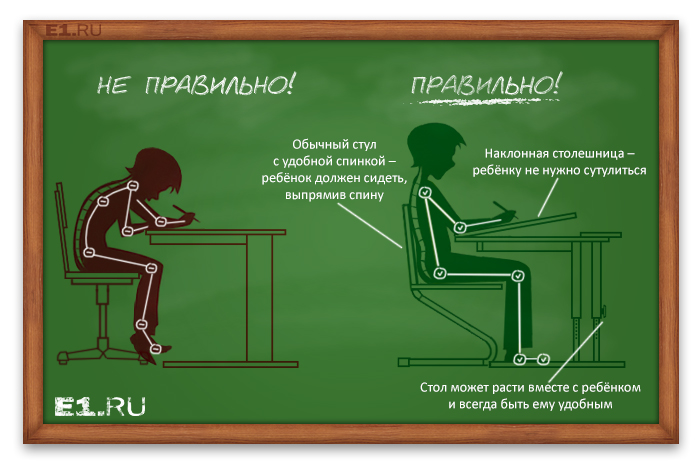 